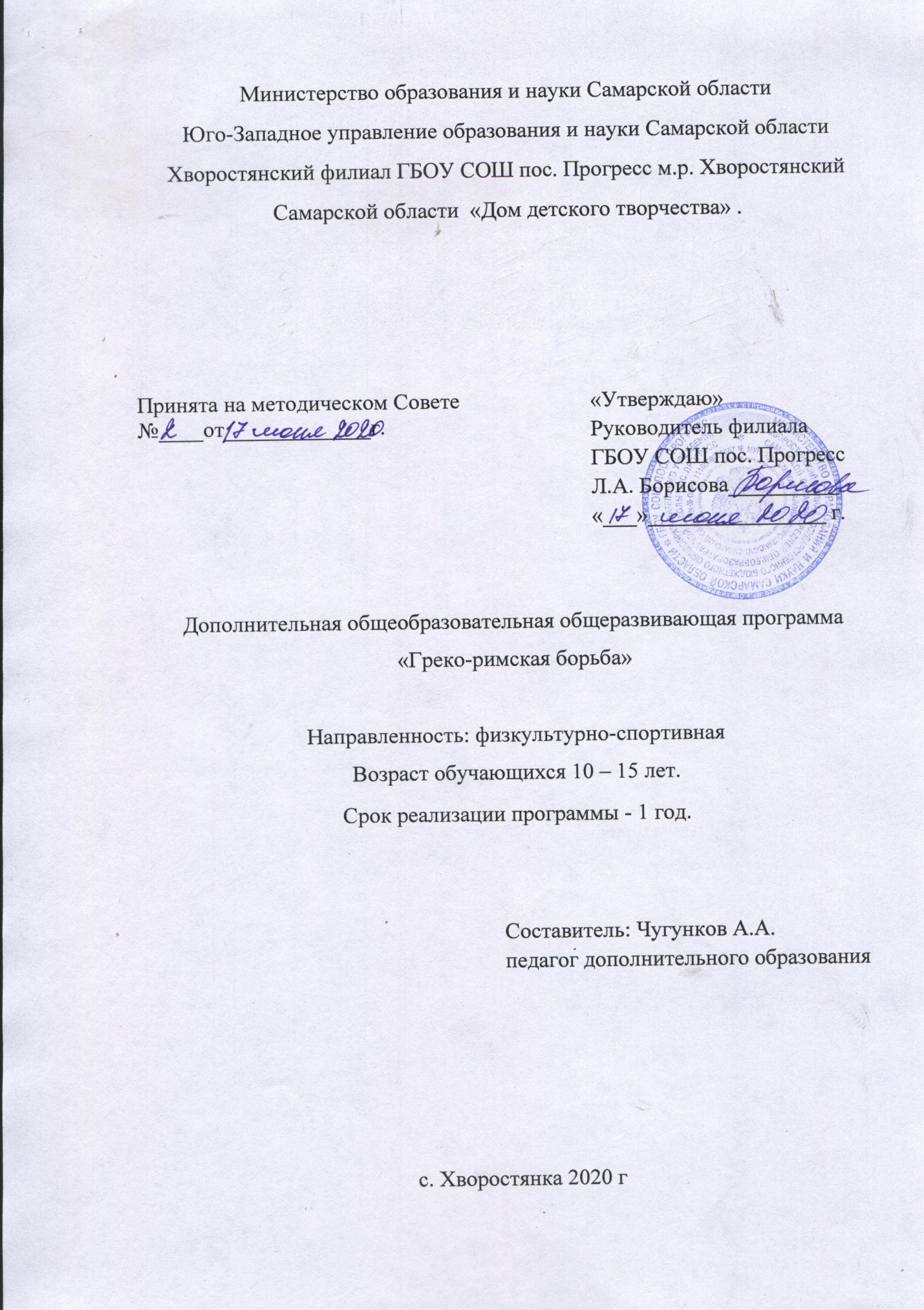 Краткая аннотацияГреко-римская борьба – европейский вид единоборства, в которой спортсмен должен с помощью определенного арсенала технических действий (приёмов), вывести противника из равновесия и прижать лопатками к ковру. В греко-римской борьбе запрещены технические действия ногами (зацепы, подножки, подсечки) и против ног. Классическая борьба родилась в Древней Греции и получила развитие в Римской империи, а современный вид греко-римской борьбы сформировался во Франции в первой половине XIX в. С 1896 г. греко-римская борьба включена в состав Олимпийских игр. Чемпионаты мира по данному виду спорта проводятся с 1904г., а Европы – с 1898г. В Международной федерации борьбы ФИЛА свыше 120 стран. Известным российским борцом греко-римского стиля является Александр Карелин, а украинским Вячеслав Олейник, Иван Поддубный. Греко-римская борьба – это единоборство двух спортсменов. Главная цель поединка – прижать противника спиной к ковру (туше). Продолжительность схватки – три периода по две минуты. На схватку запрещено выходить вспотевшим, а также смазывать тело какими-либо веществами, которые могут привести к его «скользкости». В экипировку борца входят плавки, трико, носки, мягкие борцовские кеды («борцовки»), платок. Последний использовался для вытирания крови и пота, но в настоящее время применяют современные тампоны, а платок остается своеобразной данью традиции.Пояснительная запискаДополнительная образовательная общеразвивающая программа «Греко-римская борьба» составлена в соответствии, с нормативными основаниями для разработки модульных дополнительных общеобразовательных общеразвивающих программ.Федеральный закон от 29.12.2012 г. №273-ФЗ «Об образовании в Российской Федерации»Приказ Министерства просвещения  России от 9.11.2018 № 196 «Об утверждении Порядка организации и осуществления образовательной деятельности по дополнительным общеобразовательным программам» Приказ Министерства просвещения РФ от 3 сентября 2019г №467 «Об утверждении Целевой модели развития региональных систем дополнительного образования детей».Постановление Главного государственного санитарного  врача Российской Федерации от 4 июля 2014 года № 41 «Об утверждении СанПиН 2.4.4.3172-14 "Санитарно-эпидемиологические требования к устройству, содержанию и организации режима работы образовательных организаций дополнительного образования детей»Приказ министерства образования и науки Самарской области от 20.08.2019 г. № 262-од «Об утверждении Правил персонифицированного финансирования дополнительного образования детей в Самарской области на основе сертификата персонифицированного финансирования дополнительного образования детей, обучающихся по дополнительным общеобразовательным  программам»«Методические рекомендации по разработке дополнительных общеобразовательных программ» (Приложение к письму министерства образования и науки Самарской области 03.09.2015 № МО -16-09-01/826-ТУ)Письмо министерства образования и науки Самарской области от 30 марта 2020 г. № МО-16.09.01/434-ТУ «Методические рекомендации по подготовке к прохождению процедуры экспертизы (добровольной сертификации) для последующего включения в реестр образовательных программ, включенных в систему ПФДО».Направленность. Программа «Греко-римская борьба» имеет физкультурно-спортивную направленность.  Актуальность программы заключается в положительной оздоровительной динамике обучающихся средствами спорта, пропаганде здорового образа жизни. Общая физическая подготовка обеспечивают комплексную тренировку всего организма, способствует развитию у детей универсальных учебных действий, лидерских качеств, которые необходимы каждому человеку для достижения высоких результатов, как в спорте, так и в жизни. Новизна программы состоит в том, что в системе дополнительного образования, которая готовит человека к жизни в гражданском обществе, учащийся должен рассматриваться не просто как субъект деятельности и объект многообразных общественных отношений, но, прежде всего, как суверенная, самостоятельная, свободная, толерантная и ответственная личность, осознающая индивидуальную, личностную ценность жизни и здоровья.Новизной данной программы является и модульное построение ее содержания. Весь материал программы группируется в систему модулей, каждый из которых представляет собой логическую завершенность по отношению к установленным целям и результатам обучения, воспитания.Отличительной особенностью программы является применение сложносоставного характера подготовки, требующим условно равного внимания к развитию всех физических качеств спортсмена, необходимостью освоения сложно-координационной техники выполнения приёмов в борьбе стоя и в партере, базирующейся на управлении разнонаправленным и нециклическим движением собственного тела и пары противоборствующих тел. Заранее непредсказуемые тактические ситуации диктуют необходимость постоянного принятия быстрых и эффективных тактических решений, смены направления и уровня прилагаемых усилий от максимальных по уровню и амплитуде, до основанных на полном расслаблении и высочайшей точности.Педагогическая целесообразность заключается в формирования положительной мотивации к занятиям спортом, создания условий для реализации спортивного потенциала детей, организация занятости подростков, с целью изолирования их от негативного влияния улицы. Поскольку тренировки по греко-римской борьбе связаны с большими физическими нагрузками, то начинать заниматься этим видом спорта не рекомендуется до 10 лет. При комплектовании учебной группы учитывается желание ребенка заниматься этим видом спорта, физическое развитие и возраст. Данным видом спорта могут заниматься дети, имеющие справку от врача о состоянии здоровья. В силу физических особенностей греко-римской борьбой не занимаются девочки из-за давления на грудь во время схватки.Цель программы – овладение основами техники и тактики греко-римской борьбы и формирование навыков здорового образа жизни у обучающихся.Задачи программыОбучающие:обучить основам физической культуры;обучить теоретическим и практическим основам греко-римской борьбы;обучить правилам и этикету греко-римской борьбы;обучить основам организации и проведения соревнований.Развивающие:развивать физические качества и способности: выносливость, быстроту, гибкость, ловкость, силу;развивать умения концентрировать внимание;развивать волевые качества характера.Воспитательные:воспитывать бережное отношение к собственному здоровью; воспитывать чувства ответственности, дисциплинированности, самостоятельности и доброжелательности;воспитывать чувства собственного достоинства и уважения к сопернику;способствовать формированию эмоционально-ценностного отношения к окружающей действительности.Возраст детей, участвующих в реализации программы: 10– 15 лет. Программа предназначена для обучающихся детско-юношеской спортивной школы, 10-15лет. Программа учитывает возрастные особенности   обучающихся. При этом акцентируется внимание на качественные изменения в организме обучающихся в периодполового созревания, изменения антропометрических размеров тела. С учётом этого программапредусматривает реализацию индивидуального и дифференцированного подхода к обучению.Сроки реализации: программа рассчитана на 1 год, объем – 126 часа (3 модуля).Форма обучения: очно-заочная Формы организации деятельности: групповая.Режим занятий: 2 раза в неделю: 1-2часа, 1 раз-1.5часа. Занятие проводится с 10минутным перерывом.Наполняемость учебных групп: составляет 10-15 человек.Планируемые результатыЛичностные:ценностное отношение к своему здоровью и здоровому образу жизни;освоение социальных норм, правил поведения в коллективе, обществе;проявление дисциплинированности, трудолюбия и упорства в достижении поставленных целей;положительное отношение к процессу познания: умение проявлять внимание, желание больше знать, доводить начатое дело до конца;оказание помощи своим сверстникам и уважение к ним, находить общие интересы с ними;уважительное отношение к людям и результатам их труда; проявление положительных качеств личности и управление своими эмоциями в различных (нестандартных) ситуациях и условиях; устойчиво-позитивное отношение к окружающей действительности.Метапредметные:Познавательные:осуществлять поиск необходимой информации для выполнения учебных заданий;определять понятия, создавать обобщения, строить логическое рассуждение, умозаключение и делать выводы;выполнять инструкции техники безопасности;формировать и развивать компетентности в области использования информационно-коммуникативных технологий.Регулятивные:самостоятельно определять цели и планировать пути их достижения;оценивать правильность выполнения учебной задачи;самоконтроль и корректировка хода практической работы; оценивать результат своей практической деятельности;организовывать учебно-тренировочные занятия с учетом требований безопасности;анализировать и оценивать результаты своего труда, находить способы их улучшения.Коммуникативные:организовывать учебное сотрудничество и совместную деятельность с педагогом, сверстниками;работать индивидуально и в группе, находить общее решение и разрешать конфликты на основе согласования позиций учета интересов;уметь общаться и взаимодействовать со сверстниками;формулировать, аргументировать и отстаивать свое мнение.Предметные результаты.Модульный принцип построения программы предполагает описание предметных результатов в каждом конкретном модуле.Учебный план программы Формы контроля качества образовательного процесса:Предусмотрены следующие формы контроля: Предварительный контроль предназначен для определения начальной подготовленности учащегося. Проводится на первых занятиях в форме сдачи контрольных нормативов и выполнения определенного комплекса упражнений.Текущий контроль проводится для определения уровня усвоения содержания программы. Формы контроля: наблюдение, индивидуальные задания, выполнение приемов, опрос.Итоговый контроль - диагностирование уровня знаний, умений и навыков обучающихся в соответствии с прогнозируемыми результатами. Проводится на итоговом занятии. Итоговое занятие может быть проведено в форме соревнования, обычного, открытого или контрольного занятия.Формы подведения итогов:участие в соревнованиях различного уровня;показательные выступления;портфолио обучающегося.Модуль №1 «Теория. Общая физическая подготовка» Цель: создание условий для формирования интереса к спортивным занятиям по виду «Греко – римская борьба».Задачи:Обучающие:обучить основам техники греко-римской борьбы и широкому кругу двигательных навыков; Развивающие:приобретение детьми разносторонней физической подготовленности: развитие аэробной выносливости, быстроты, скорости, силовых и координационных возможностей;Воспитательные:воспитать морально-этические и волевые качества, становление спортивного характера; Предметные ожидаемые результатыОбучающийся должен знать:историю развития греко-римской борьбы;понятие о физической культуре;успехи развития Российских спортсменов;технику безопасности при занятие борьбой.Обучающийся должен уметь: сотрудничества со взрослыми и сверстниками в разных ситуациях;выполнять базовые упражнения с правильной техникой.Обучающийся должен приобрести навык:общения в процессе познания;установки на безопасный, здоровый образ жизни, наличие мотивации на результат. Учебно-тематический план модуля №1Содержание программы модуля №1Тема №1:Вводное занятие. Техника безопасности и правила поведения на занятиях.Теория: техника безопасности и профилактика травматизма на занятиях борьбой. Правила поведения в зале для занятий греко-римской борьбой. Общие сведения о травмах и причинах травматизма. Тема №2:  	История развития греко-римской борьбы.Теория: понятие о физической культуре. Историю развития греко-римской борьбы. Успехи развития Российских спортсменов.Тема №3. Общая физическая подготовка и специальная физическая подготовка.Практика: Гимнастика, акробатика. Легкая атлетика. Лыжная подготовка. Плавание. Техническая подготовка.Упражнения для рук и плечевого пояса (одновременные). Упражнения для туловища (формирование правильной осанки). Перевороты скручиванием (рычагом). Перевороты скручиванием (захватом рук сбоку). Перевороты скручиванием (за себя захватом рук сбоку). Перевороты забеганием (захватом шеи из-под плеча). Упражнения с гимнастической палкой. Упражнения для ног (в положении стоя прямой и согнутой ногой). Упражнения для рук, туловища и ног (круговые движения). Упражнения с предметами (со скакалкой). Упражнения для укрепления моста (движения в положении на мосту вперед-назад, с поворотом головы).Тема №4: Простейшие формы борьбы.Практика: Перевороты забеганием (с ключом и предплечьем на шее). Перевороты переходом (с ключом и захватом подбородка). Перевороты переходом (с ключом и захватом плеча другой руки). Захваты руки на ключ (одной рукой сзади).Тема №5: Итоговое занятие: Контрольные испытания.Практика: Контрольные испытания по ОФП, СФП.Модуль №2 Техническая подготовка, тактическая подготовка.Цель: обучить основам техники борьбы в партере и стойке.Задачи:Обучающие:овладение основами техники борьбы; научить технике безопасности на занятиях борьбойРазвивающие:приобретение детьми разносторонней физической подготовленности: развитие аэробной выносливости, быстроты, скорости, силовых и координационных возможностей; Воспитательные:воспитание морально-этических и волевых качеств, становление спортивного характера.Предметные ожидаемые результатыОбучающийся должен знать:технику борьбы в стойке, партере;взаимосвязь захватов и стоек;технику безопасности при занятие борьбой.Обучающийся должен уметь:работать с партнером;выполнять упражнения имитационные упражнения;правильно выполнять упражнения для укрепления моста;Обучающийся должен приобрести навык:соблюдения техники безопасности при занятие борьбой; сотрудничества со взрослыми и сверстниками в разных ситуациях.Учебно-тематический план модуля №2Содержание программы модуля №2Тема №1:Вводное занятие. Техника безопасности на занятиях в зале и на улице. Теория: техника безопасности и профилактика травматизма на занятиях борьбой. Правила поведения в зале для занятий греко-римской борьбой. Общие сведения о травмах и причинах травматизма. Тема №2: Общая физическая подготовка и специальная физическая подготовка.Практика: Гимнастика, акробатика. Легкая атлетика. Лыжная подготовка. Плавание. Техническая подготовка.Упражнения с теннисным мячом (броски, ловля одной и двумя руками). Упражнения с набивным мячом. Упражнения с отягощением. Имитационные упражнения (приемы борьбы с мешком или чучелом). Упражнения акробатические (кувырки, перевороты, подъемы).Тема №3: Основы техники и тактики борьбы. Упражнения с партнером.Практика: Захват руки на ключ (двумя руками сзади). Захват руки на ключ (с упором головой в плечо). Захват руки на ключ (толчком противника в сторону). Захват руки на ключ (рывком за плечи). Спарринги. Тактика выполнения переворотов. Тактика выполнения захватов. Техника борьбы в стойке (перевод рывком за пуку). Техника борьбы в стойке (перевод нырком-захватом шеи и туловища). Техника борьбы в стойке (броски подворотом-захватом руки и шеи). Техника борьбы в стойке (броски подворотом – захватом руки через плечо).Тема №4:Практика: закрепление изученного материала. Разбитие по парам. Спарринги.Модуль №3 Игровые комплексы в борьбе. Соревновательная практика. Контрольные испытания.Цель:  сформировать характер борца, воспитать чувство самоотверженности, укрепить дух терпимости и уважение к другому человеку по средствам игр и упражнений.Задачи:Обучающие:знать правила борьбы и формы проведения соревнований; знать основы техники и тактики борьбы.Развивающие:приобрести разностороннюю физическую подготовленность: развить аэробную выносливость, быстроту, скорость, силовые и координационные возможности; Воспитательные:воспитать волевых, смелых, дисциплинарных, обладающих высоким уровнем социальной активности и ответственности молодых спортсменов. - способствовать развитию специальных физических качеств: быстроты, выносливости, скоростно-силовых качеств.Предметные ожидаемые результатыОбучающийся должен знать:технику борьбы в стойке, партере;как правильно выполнять упражнения для укрепления моста;взаимосвязь захватов и стоек;технику безопасности при занятие борьбой.Обучающийся должен уметь:работать с партнером;выполнять упражнения имитационные упражнения.Обучающийся должен приобрести навык:   борьбы в стойке, партереУчебно-тематический план модуля №3Содержание программы модуля №3Тема №1:Вводное занятие. Техника безопасности на занятиях в зале и на улице. Теория:техника безопасности и профилактика травматизма на занятиях борьбой. Правила поведения в зале для занятий греко-римской борьбой. Общие сведения о травмах и причинах травматизма. Тема №2: Общая физическая подготовка и специальная физическая подготовка.Практика: Гимнастика, акробатика. Легкая атлетика. Лыжная подготовка. Плавание. Техническая подготовка.Упражнения с теннисным мячом (броски, ловля одной и двумя руками). Упражнения с набивным мячом. Упражнения с отягощением. Имитационные упражнения (приемы борьбы с мешком или чучелом). Упражнения акробатические (кувырки, перевороты, подъемы).Тема №3: Основы техники и тактики борьбы. Упражнения с партнером.Практика: Захват руки на ключ (двумя руками сзади). Захват руки на ключ (с упором головой в плечо). Захват руки на ключ (толчком противника в сторону). Захват руки на ключ (рывком за плечи). Спарринги. Тактика выполнения переворотов. Тактика выполнения захватов. Техника борьбы в стойке (перевод рывком за пуку). Техника борьбы в стойке (перевод нырком-захватом шеи и туловища). Техника борьбы в стойке (броски подворотом-захватом руки и шеи). Техника борьбы в стойке (броски подворотом – захватом руки через плечо).Тема №4 Подвижные игры.Практика:Игры в касания. Игры в блокирующие захваты. Игры в атакующие захваты. Игры в теснение соперника. (борьба за игровую площадь). Игры в дебюты.Тема №5:Правила соревнований, их организация и проведение.Теория: Разбор правил соревнований по греко-римской борьбе. Виды и характер соревнований. Программа соревнований. Участники: права и обязанности участников, костюм. Представители, тренеры, капитаны команд. Весовые категории. Порядок взвешивания. Судейская коллегия: права и обязанности отдельных судей. Врач соревнований. Вызов участников на ковер. Определение личных и командных результатов соревнований. Помещение для соревнований. Оборудование и инвентарь .Организация и проведение соревнований по греко-римской борьбе.Работа главной судейской коллегии. Работа судей и секретарей. Акт приемки спортивного зала, в котором будут проводиться соревнований, заявок, судейских документов. Распределение обязанностей между судьями. Взвешивание участников. Процесс судейства. Медицинское обслуживание соревнований. Работа со зрителями. Информация о ходе соревнований. Проведение торжественного открытия и закрытия соревнований. Отчет о проведенном соревновании.Тема №6Итоговое занятие: Контрольные испытания.Практика: Контрольные испытания по физической подготовке проводятся два раза в год сентябрь, май. Испытания организуются и проводятся в соревновательной обстановке. Показатели испытаний регистрируются в журнале или личных карточках учащихся.Необходимо помнить о том, что главным в физической подготовленности учащихся является постоянный рост спортивного результата.В качестве контроля за ростом спортивной подготовки рекомендуется проводить классификационные соревнования, планируя на них не только классические, но и специально-вспомогательные упражнения.Обеспечение программыМетодическое обеспечение Учебно-тренировочный процесс по греко-римской борьбе   строится в соответствии с задачами, стоящими перед каждой учебной группой.Изучаемый материал программы распределяется по модулям в определенной последовательности в соответствии с физической и технической подготовленностью борцов.Занятия по теории проводятся в форме лекций или бесед с демонстрацией наглядных пособий. Некоторые вопросы теоретической подготовки можно разбирать и на практических занятиях, на которые отводятся несколько минут для беседы.Уроки по вопросам гигиены, медицинского контроля, о строении и функциях организма человека, питания, первой медицинской помощи должны проводиться врачом.Занятия необходимо проводить с учетом возраста и объема знаний занимающихся. В старших группах вопросы теории должны раскрываться более подробно и углубленно с использованием современных научных данных.Общая физическая подготовка борца осуществляется в процессе учебно-тренировочных занятий, в которые включаются общеразвивающие упражнения, а также упражнения из других видов спорта. В некоторых тренировочных циклах могут проводиться отдельные занятия по общей физической подготовке, данные уроки могут быть посвящены сдаче контрольных нормативов.Изучение и совершенствование техники выполнения приемов проходят на учебно-тренировочных занятиях групповым или индивидуальным методом. Овладение борцовской техникой осуществляется последовательно. Обучение технике упражнения в целом или его элементам проходит в три фазы: ознакомление, разучивание и совершенствование. Применяются следующие методы: рассказ, показ и самостоятельное выполнение упражнения или его элементов. Для более эффективного изучения и совершенствования техники рекомендуется широко применять средства срочной информации.Основной формой организации и проведения учебно-тренировочного процесса является групповой урок. Урок по греко-римской борьбе состоит из трех частей: подготовительной, основной и заключительной. Для каждой части урока определяются свои задачи и средства их решения.Теоретические занятия могут проводиться самостоятельно и в комплексе с практическими занятиями (например, в виде беседы, рассказа в течение 10 - 12 минут в начале практического урока). При проведении теоретических занятий целесообразно отдельные положения теории подкреплять примерами из практики, иллюстрировать их схемами, таблицами, рисунками и другими наглядными пособиями.Практические занятия могут различаться по цели (на учебные, учебно-тренировочные, тренировочные, контрольные и соревновательные); количественному составу занимающихся (индивидуальные, групповые, индивидуально-групповые); степени разнообразия решаемых задач (на однородные и разнородные). На учебных занятиях усваивается новый материал, осуществляется обучение основам техники и тактики борьбы. На учебно-тренировочных занятиях наряду с разучиванием нового материала и закреплением пройденного большое внимание уделяется повышению общей и специальной работоспособности борцов. В процессе тренировочных занятий осуществляется совершенствование физической, психологической и специальной подготовленности борцов, а также создаются предпосылки для повышения эффективности ранее изученных технико-тактических действий.Подготовительная часть 20% урока: организация занимающихся, изложение задач и содержания урока, разогревание и подготовка организма спортсменов к выполнению специальных нагрузок, формирование осанки, развитие координации движений и др. Рекомендуется средства: строевые и порядковые упражнения, разные виды ходьбы, бега, прыжков; общеразвивающие упражнения, направленные на развитие силы, быстроты, ловкости, гибкости; специально подготовительные упражнения без предметов и с предметами; имитация техники упражнений. Основная часть 70% урока: изучение или совершенствование техники упражнений или отдельных элементов; дальнейшее развитие силовых, скоростно-силовых и других физических качеств борца, оттачивание приемов, как в партере, так и в стойке. Заключительная часть 10% урока: приведение организма занимающихся в состояние относительного покоя, подведение итогов урока.Средства: различная ходьба, прыжки, упражнения для развития мышц брюшного пресса, висы, размахивания и раскачивания, упражнения на расслабление и для успокоения дыхания. Уборка инвентаря. Подведение итогов урока, замечания и задания тренера. Практика данного вида спорта показала, что высоких показателей в греко-римской борьбе преимущественно достигают те борцы, которые начали еще подростками. Научные исследования последних лет позволили получить данные, отражающие благоприятные влияние дозированных тренировок на здоровье и физическое развитие молодого организма.Высокая пластичность нервной системы юношей и девушек дает возможность быстро и эффективно освоить приемы и подготовить основу для дальнейшего совершенствования. Всесторонняя физическая подготовка с использованием упражнений с отягощениями создает хорошую основу для развития качеств, необходимых не только в спорте, но и в трудовой деятельности.Весьма сложная проблема – это отбор подростков, обладающих потенциальными возможностями и способных достичь в дальнейшем высоких спортивных результатов.В первую очередь важно обратить внимание на состояние здоровья – не должно быть никаких отклонений со стороны сердечно-сосудистой системы, печени, искривлений позвоночника и др. Физическое развитие должно быть не ниже существующих возрастных норм: рост, вес окружность и экскурсия грудной клетки, жизненная емкость легких, сила кисти и становая сила.В процессе занятий нужно внимательно изучать индивидуальные способности подростков, вести педагогические и врачебные наблюдения. Главное внимание обращать на приспособляемость организма, и в частности сердечно-сосудистой системы, к упражнениям с отягощениями; умение осваивать простейшие приемы, учитывая координацию, равновесие, понимание структуры упражнения; ход развития скоростно-силовых качеств; интерес к занятиям, трудолюбие, дисциплинированность, прилежание, настойчивость и аккуратность.Разносторонняя физическая подготовка позволяет успешно развивать физические качества, совершенствует деятельность нервной системы, костно-мышечный аппарат, сердечно-сосудистую и дыхательную системы и другие жизненно важные органы организма юных спортсменов, обогащает двигательными навыками, необходимыми в спорте и трудовой деятельности.Разнообразные физические упражнения, разносторонне воздействуя на организм, способствуют активному отдыху, снимают утомление, исключают возможное появление различного рода морфологических и функциональных отклонений.Планируя занятия, направленные на всестороннюю физическую подготовку молодых борцов, надо обратить внимание на следующие упражнения: прыжки в высоту и длину с места; прыжки многоскоки; толкание и броски ядра, гири или набивного мяча; бег с ускорением на короткие дистанции /30, 60, 100м /;Упражнения для укрепления мышц брюшного пресса; лыжные прогулки и кроссы.Необходимо планировать контрольные нормативы в тех или иных упражнениях. Они позволяют определить подготовленность юношей и девушек. Следует проводить испытания по таким видам, как бег на короткие дистанции, прыжки в высоту и длину с места, толкание ядра, бросание гири, упражнения на гибкость.Критерии оценки знаний, умений и навыков при освоении программыМатериально-техническое оснащениеОборудование залов для занятий борьбой. Ковѐр для борьбы, его размеры и эксплуатация. Уход за ковром и покрышкой. Спортивная одежда и обувь борца, уход за ними. Спортивные снаряды, применяемые на занятиях борьбой (перекладина, брусья, шведская стенка, канат, кольца, борцовские манекены и др.). Методика применения спортивных снарядов борца. Применение тренажеров в тренировке борца. Размещение переносного ковра в зале и подготовка его к занятиям (натяжение покрышки, обкладка матами, коврами).Кадровое обеспечениеПрограмму реализует педагог дополнительного образования в соответствии   требованиями профстандарта.Список литературы:Матвеев Л. П. Основы общей теории спорта и системы подготовки спортсменов в олимпийском спорте. - Киев, 2016. Настольная книга учителя физической культуры / Под ред. Л .Б. Кофмана. - М.,2016. Основы   управления   подготовкой   юных   спортсменов /Под   ред.   М.Я. Набатниковой. - М., 2015. Платонов В. Н. Общая теория подготовки спортсменов в олимпийском спорте. -Киев, 2015. ПодлипаевБ.А.. Грузных Г.М. «Греко-римская борьба: примерная программа для детско-юношеских спортивных школ, специализированных детскоюношеских спортивных школ олимпийского резерва и школ высшего спортивного мастерства», М.: «Советский спорт», 2008. Система подготовки спортивного резерва. - М., 2016. Современная система спортивной подготовки/Под ред. Ф.П. Суслова, В.Л. Сыча, Б.Н. Шустина. - М., 2015. Спортивная медицина: справочное издание. - М., 2016. Ульянов В. Техника греко-римской борьбы и основы тактики. – Ростов-на-Дону, 2016. Филин В.П. Теория и методика юношеского спорта. - М.,2015. Коц Я. Физиологические основы физических (двигательных) качеств // Спортивная физиология. — М.: Физкультура и спорт, 2015.—103 с.Волков Н.И., Несен Э.Н., Осипенко А.А., Корсун С.Н., Биохимия мышечной деятельности — Киев.: «Олимпийская литература», 2015. – 504 с.Вишневский В.А. Биохимия мышц и спортивных упражнений. – Сургут: СурГУ, 2016.—105 с.№ модуляНазвание модуляКоличество часовКоличество часовКоличество часов№ модуляНазвание модуляВсегоТеорияПрактика1.Подготовка будущих борцов. Простейшие формы борьбы.305252.Техническая подготовка. Тактическая подготовка.504463.Игровые комплексы в борьбе. Соревновательнаяпрактика. Контрольные испытания.46937ИТОГОИТОГО12617109№Тема занятияКол-во часовКол-во часовКол-во часовФормы контроля/аттестации№Тема занятиявсего теория практика Формы контроля/аттестацииВводное занятие. Техника безопасности и правила поведения на занятиях.22Входящая диагностика, наблюдение, тестированиеИстория развития греко-римской борьбы.11БеседаОбщая физическая подготовка и специальная физическая подготовка.12111Беседа. Упражнения.Простейшие формы борьбы.13112Беседа. Упражнения.Итоговое занятие: Контрольные испытания.22Упражнения. Контроль. Наблюдение.Итого:Итого:30525№ п/пТема занятияКоличество часовКоличество часовКоличество часовФормы контроля/ аттестации№ п/пТема занятиявсеготеорияпрактикаФормы контроля/ аттестацииВводное занятие. Техника безопасности на занятиях в зале и на улице.22Входящая диагностика, наблюдение, тестированиеОбщая физическая подготовка и специальная физическая подготовка.17116Беседа. Упражнения.Основы техники и тактики борьбы. Упражнения с партнером.27126Беседа. Упражнения.Итоговое занятие: Спаринги.44Упражнения. Контроль. Наблюдение.Итого:Итого:50446№ п/п Тема занятияКоличество часовКоличество часовКоличество часовФормы контроля/ аттестации№ п/п Тема занятиявсеготеорияпрактикаФормы контроля/ аттестацииВводное занятие. Техника безопасности на занятиях в зале и на улице. 22Входящая диагностика, наблюдение, тестированиеОбщая физическая подготовка и специальная физическая подготовка.12111Беседа. Упражнения.Основы техники и тактики борьбы. Упражнения с партнером.17116Беседа. Упражнения.Подвижные игры.1111УпражненияПравила соревнований, их организация и проведение.22Беседа.Итоговое занятие :Контрольные испытания.22Упражнения. Контроль. Наблюдение.Итого:Итого:46640МодульФорма занятийДидактический материалТехническое оснащениеФорма подведения итоговПодготовка будущих борцов. Простейшие формы борьбы.Техническая подготовка. Тактическая подготовка.Беседы. Практикум: занятие поточным методом; круговая тренировка; занятие фронтальным методом; работа по станциям; - самостоятельные занятия; тестирование. ТурнирЛитература потеме, слайды, карточки с заданием, видеоматериалы;Наглядные пособия, мультимедийная техника, скакалки, гимнастические скамейки, гимнастическая стенка, гимнастические маты, резиновые амортизаторы, перекладины, мячи, чучела.Викторина, опрос, контрольные, нормативы, учебно- тренировочные спарринги, контрольные нормативы поОФППодготовка будущих борцов. Простейшие формы борьбы.Техническая подготовка. Тактическая подготовка.Беседы. Практикум: занятие поточным методом; круговая тренировка; занятие фронтальным методом; работа по станциям; - самостоятельные занятия; тестирование. ТурнирЛитература потеме, слайды, карточки с заданием, видеоматериалы;Наглядные пособия, мультимедийная техника, скакалки, гимнастические скамейки, гимнастическая стенка, гимнастические маты, резиновые амортизаторы, перекладины, мячи, чучела.Викторина, опрос, контрольные, нормативы, учебно- тренировочные спарринги, контрольные нормативы поОФПИгровые комплексы в борьбе. Соревновательная практика. Контрольные испытания.Практикум: занятие поточным методом, круговая тренировка, занятие фронтальным методом, работа по станциям, самостоятельные занятия, тестирование, турнир.Литература по теме, слайды, видеоматериалы, карточки с заданием.МячиКонтрольные нормативыпоСФП, соревнования.Инструкторская и судейская практика. Соревнования. Контрольные испытанияПрактикум: судейство соревнований.Практикум: самостоятельные занятия, тестирование.Руководство для судей. Механика судейства в греко-римской борьбе. Дидактические карточки, плакаты, карточки с заданиямиВидеозаписи, обучающие диски. Скакалки, гимнастическая стенка, гимнастические маты, перекладины, мячиКонтрольные нормативы; помощь в судействе.№ КритерииМетоды диагностикиДиагностика уровня достигнутых предметных результатовДиагностика уровня достигнутых предметных результатов1 Владение предметными знаниями по образовательной программе -опрос, зачет, анкетирование, тестирование 2 Владение практическими умениями и навыками по образовательной программе -наблюдение,  -выполнение контрольных нормативов, упражнений, индивидуальных заданий,  -участие в соревнованиях Диагностика уровня достигнутых метапредметных результатовДиагностика уровня достигнутых метапредметных результатов1 Регулятивный компонент (умение управлять своей деятельностью, осуществлять контроль и ее коррекцию, проявлять инициативность и самостоятельность) -наблюдение; -собеседование; -беседы педагога с учащим родителями;-самоанализ 2 Коммуникативный компонент (анализ уровня развития коммуникативных способностей, анализ достигнутого уровня навыков сотрудничества) -наблюдение -методика -выявления коммуникативных склонностей учащихся (на основе материалов Р.В. Овчаровой) 3 Познавательный компонент (диагностика уровня развития логического мышления, интереса к содержанию и процессу обучения) -наблюдение; -самоанализ Диагностика уровня достигнутых личностных результатовДиагностика уровня достигнутых личностных результатовДиагностика уровня достигнутых личностных результатов1 Самоопределение (анализ внутренней позиции, самооценки, самоуважения) методика «Репка» (разработана преподавателями кафедры общей педагогики РГПУ им. А.И. Герцена); наблюдение 2 Смыслообразование (выявление преобладающей мотивации, границ знания/незнания, самоорганизация свободного времени) - анкета «Как я использую свое время»; - наблюдение 3 Морально-этическая ориентация -методика изучения социализированности (социальной адаптированности, активности, автономности, нравственной воспитанности) личности подростка М.И. Рожкова. -наблюдение за поведением учащихся на занятиях, общением со сверстниками и взрослыми 4 Ценностное отношение к своему здоровью и здоровому образу жизни -наблюдение;-анкетирование; -беседа о ЗОЖ. 